Understandings, Applications and Skills (This is what you may be assessed on)Useful Sources:5.1 U1: Evolution occurs when heritable characteristics of a species change. (From the Youtube video)What is the definition of a “theory”? A set of s_____________or p______________devised to explain a group of facts or phenomena.  
 	Most theories that are accepted by scientist have been repeatedly tested by 
 	experiments and can be used to make predictions about natural phenomena.What is the definition of “evolution”? 		The cumulative change in the heritable characteristics of a population			* cumulative change = 			* heritable characteristics = 			* population = 3 main pieces of evidence for evolution stem from fossils, selective breeding and homologous structures. Take notes on the following:5.1 A3: Comparison of the pentadactyl limb of mammals, birds, amphibians and reptiles with different methods of locomotion.PENTADACTYL LIMB: In vertebrates is an example of Homologous structureIt is adapted to different mode of locomotion in particular environment   	Examples:Dolphin fin → s___________Bat wing → f___________Monkey hand →g______________Horse hoof → g______________What are some OTHER EXAMPLES:NOS: despite obvious differences, all organisms share the same bones.May vary in size and shapeAll vertebrates have five fingered ‘hands’ at the end of each limb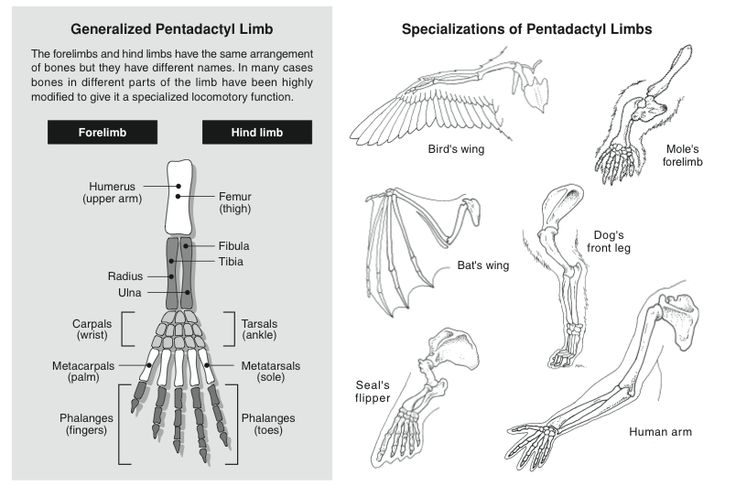 PRACTICE: Choose a colour code for the types of bones in a pentadactyl limb and colour the diagrams. 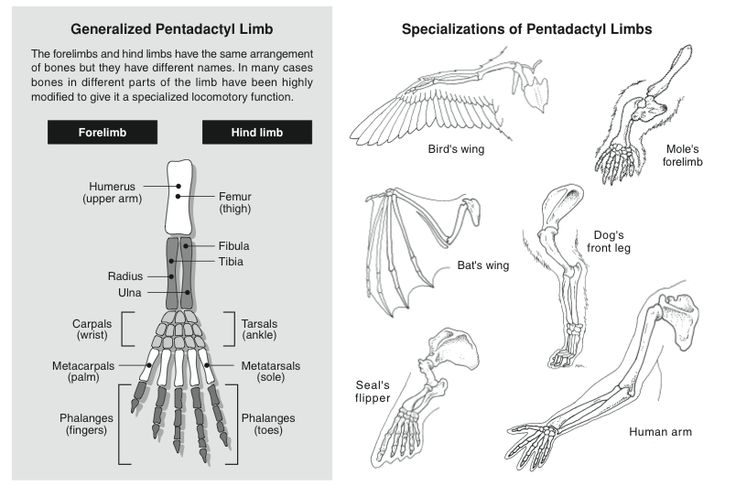 5.1 A1: Development of melanistic insects in polluted areas.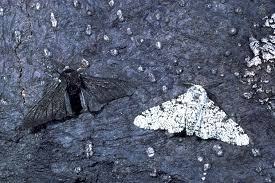 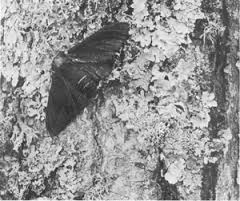 MELANISTIC: Dark varieties of typically light coloured insects.  EXAMPLE: The peppered moth (Biston betularia)Industrial melanism followed the industrial revolution, look at the link below and run the simulation to find out more about industrial melanismActivity: https://www.biologycorner.com/worksheets/pepperedmoth.html HOMEWORK:   Complete the Peppered Moth Simulation, answer Questions #1-12  DATA-BASED questions on pg 248-249StatementGuidance5.1.U1Evolution occurs when heritable characteristics of a species change.5.1.U2The fossil record provides evidence for evolution.5.1.U3Selective breeding of domesticated animals shows that artificial selection can cause evolution.5.1.U4Evolution of homologous structures by adaptive radiation explains similarities in structure when there are differences in function.5.1.U5Populations of a species can gradually diverge into separate species by evolution.5.1.U6Continuous variation across the geographical range of related populations matches the concept of gradual divergence.5.1.A1Development of melanistic insects in polluted areas.5.1.A2Comparison of the pentadactyl limb of mammals, birds, amphibians and reptiles with different methods of locomotion.Type of EvidenceBrief overview ExamplesEvidence from Fossils5.1 U2: The fossil record provides evidence for evolution.Additional Link: http://www.pbs.org/wgbh/nova/evolution/fossil-evidence.html Layers of sedimentary rock are put down, the inorganic components of plants, animals and prokaryotes are preserved. Basically - deeper they are, the older they are.FOSSIL = 


Two types of evidence:DIRECT =

INDIRECT =



FOSSIL RECORD = 




DIMENSION OF TIME → 



GAP IN FOSSILSSpecial circumstances are required for fossilizationOnly hard parts of organism preservedFossils damaged, only fragments remainTRANSITIONAL FOSSILS = show links between groups or species by exhibiting traits common to both ancestral group/species and its derived descendant groups/ species. 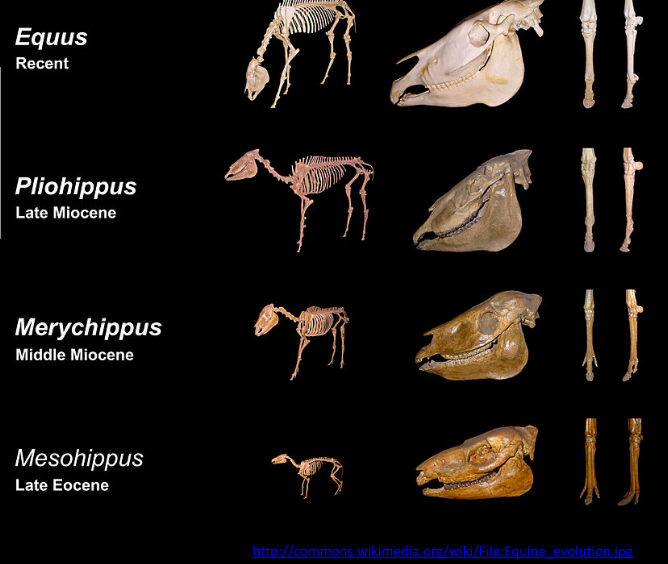 Equus - genus that includes horses, zebras, etcFossils have been discovered of organisms that no longer exists. (ex trilobites and dinosaurs)Most cases, no fossils can be found of organisms that do exist todaySuggests that ancestral species evolved into modern species. Type of EvidenceBrief overview ExamplesEvidence from 
Selective Breeding5.1 U3: Selective breeding of domesticated animals shows that artificial selection can cause evolution.SELECTIVE BREEDING (artificial selection) DOMESTIC BREEDS 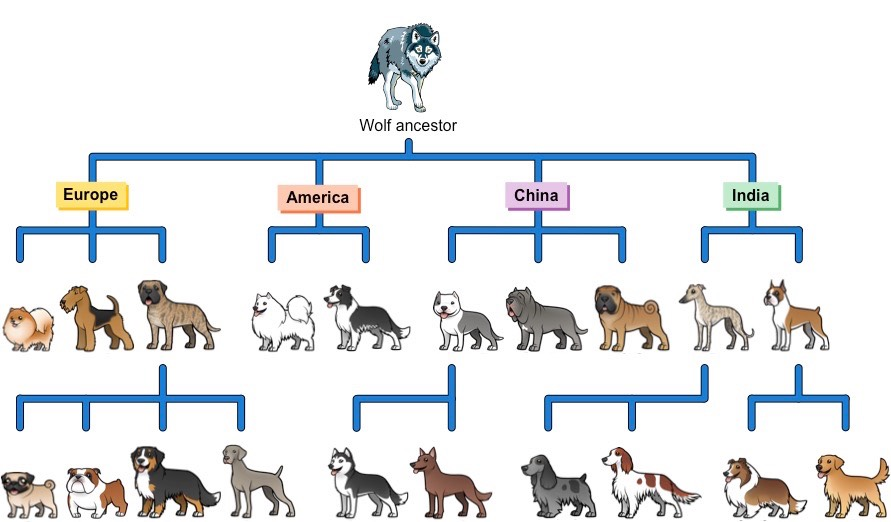 BREEDING DOGS → herding (ex: sheepdogs) raciing (Ex: greyhounds)COWS → bred for milk yield or meatCROPS → bred for increased yield and/or disease resistance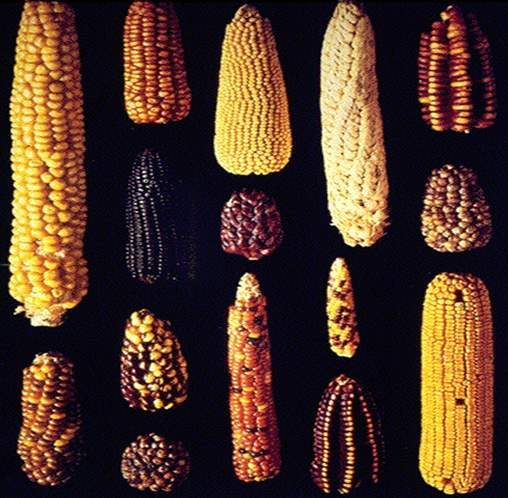 CORN (sweet yellow corn) - recessive trait Type of EvidenceBrief overview ExamplesEvidence from 
Homologous Structures5.1 U4: Evolution of homologous structures by adaptive radiation explains similarities in structure when there are differences in function.HOMOLOGOUS STRUCTURE = Structures imply they share a COMMON ANCESTRYUsed in different ways in different speciesADAPTIVE RADIATION = features that stem from the SAME origin but have become different because they perform different functions. CONVERGENT EVOLUTION = an evolutionary interpretations that certain features have different origins but have become similar because they perform the same or similar function. ANALOGOUS STRUCTURES: features that seem similar but when studied closely are very different. “Rudimentary organs”: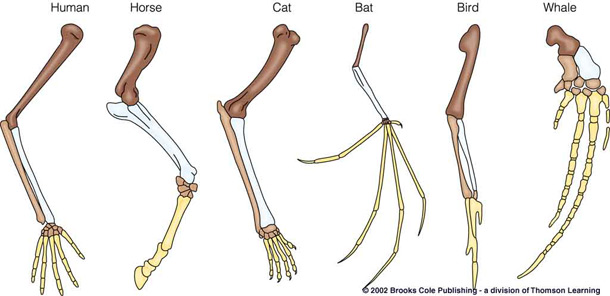  Example:Pentadactyl Limb (continue next page)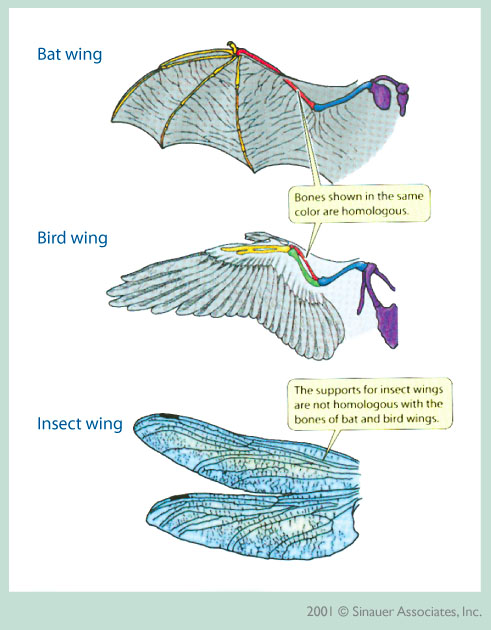 5.1 U5: Populations of a species can gradually diverge into separate species by evolution.SEPARATION: If organisms are separated, will likely experience d__________ 

e______________  c______________DIVERGE: over many generations, shape may change, food preference, mating rituals, etc will diverge as a result of natural selection.IF MIGRATE BACK: will not easily mate with mainland fliesMating rituals are differentGenetic differences result in offspring infertility. GENES CANNOT FLOW BETWEEN POPULATIONS: said to evolve into separate species. THIS ENTIRE PROCESS IS CALLED: Speciation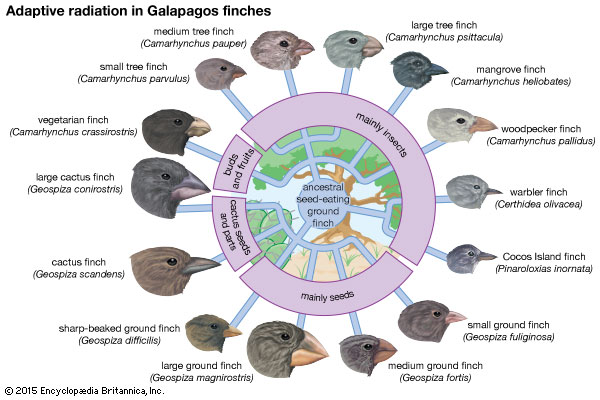 5.1 U6: Continuous variation across the geographical range of related populations matches the concept of gradual divergence.The GREATER the GEOLOGICAL SEPARATION and the longer the populations have been separated, the GREATER the DIVERGENCE.EXAMPLE: Red grouse of Britain and willow ptarmigan of Norway (Lagopus lagopus)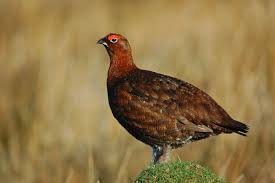 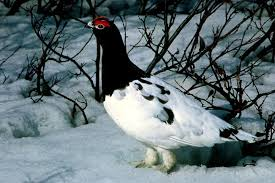 Sometimes classified as the same species, sometimes as separateSpecies can gradually diverge over long periods of time and between 